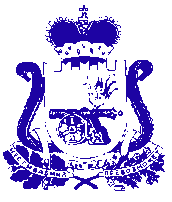 АДМИНИСТРАЦИЯ ТЮШИНСКОГО СЕЛЬСКОГО ПОСЕЛЕНИЯ КАРДЫМОВСКОГО РАЙОНА СМОЛЕНСКОЙ ОБЛАСТИР А С П О Р Я Ж Е Н И Еот  10.  04.  2017                        №  0011В  соответствии со статьей 264.2 Бюджетного кодекса Российской Федерации: 1. Утвердить основные характеристики отчета об исполнении бюджета Тюшинского сельского поселения Кардымовского района   Смоленской области за I квартал 2017 года: общий объем доходов в сумме 1 016 391,14 рубль, общий объем расходов в сумме 820 454,56 рубля с превышением доходов над расходами (профицит) 195 936,58 рублей.2.  Утвердить прилагаемый отчет об исполнении бюджета Тюшинского сельского поселения Кардымовского района  Смоленской области за               I квартал 2017 года.	3. Настоящее распоряжение вступает в законную силу со дня его подписания.	4. Настоящее распоряжение опубликовать в районной газете «Знамя труда» - Кардымово.	5. Направить настоящее распоряжение и отчет об исполнении бюджета  Тюшинского сельского поселения Кардымовского района Смоленской области за I квартал 2017 года в Совет депутатов Тюшинского сельского поселения Кардымовского района Смоленской области, Контрольно-ревизионную комиссию муниципального образования  «Кардымовский район»  Смоленской областиГлава муниципального образованияТюшинского сельского поселенияКардымовского района Смоленской области                                 Е.Е. Ласкина                                                        Об утверждении отчета об исполнении бюджета Тюшинского сельского поселения Кардымовского района Смоленской области за             I квартал 2017 года